附件2新能源配送车辆车身标识1.车身颜色：白色2.喷涂图案和文字颜色：绿色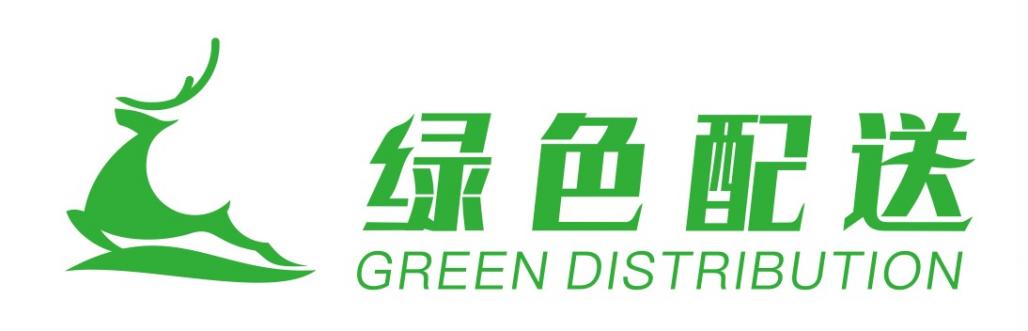 品牌标准色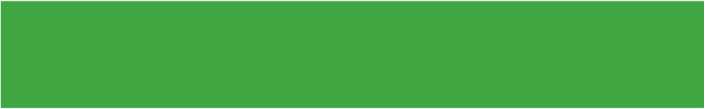 C:73 M:0 Y:100 K:0喷涂图案和文字位置、面积：车身二侧上半部分中间三分之二区域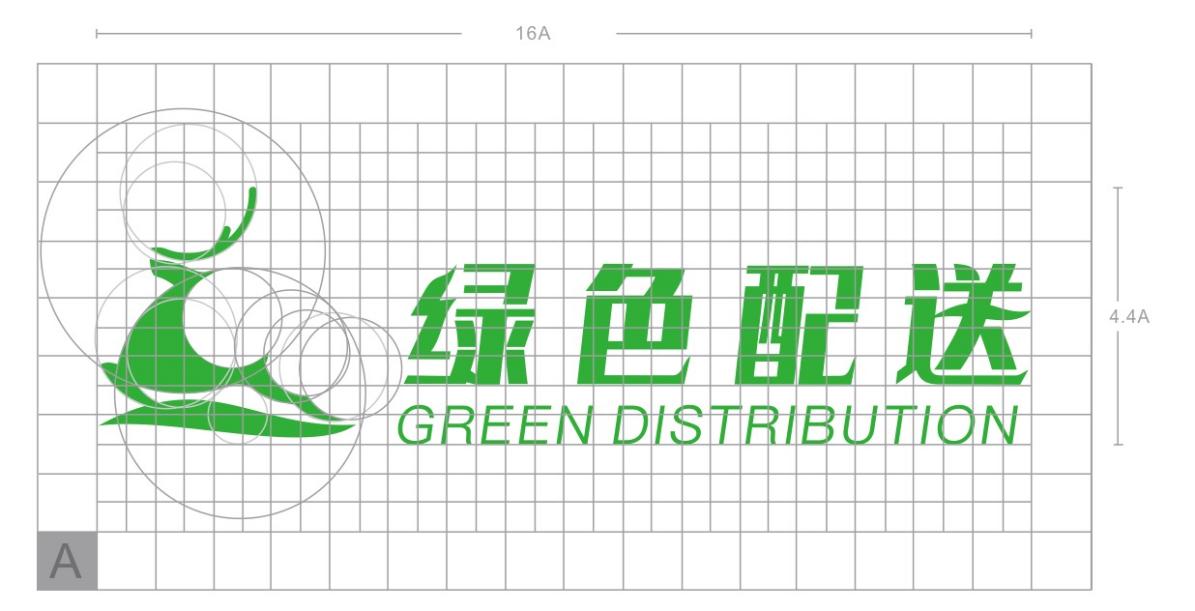 4.喷涂图案、文字、字体示例:(1)封闭货车(1.2吨以下)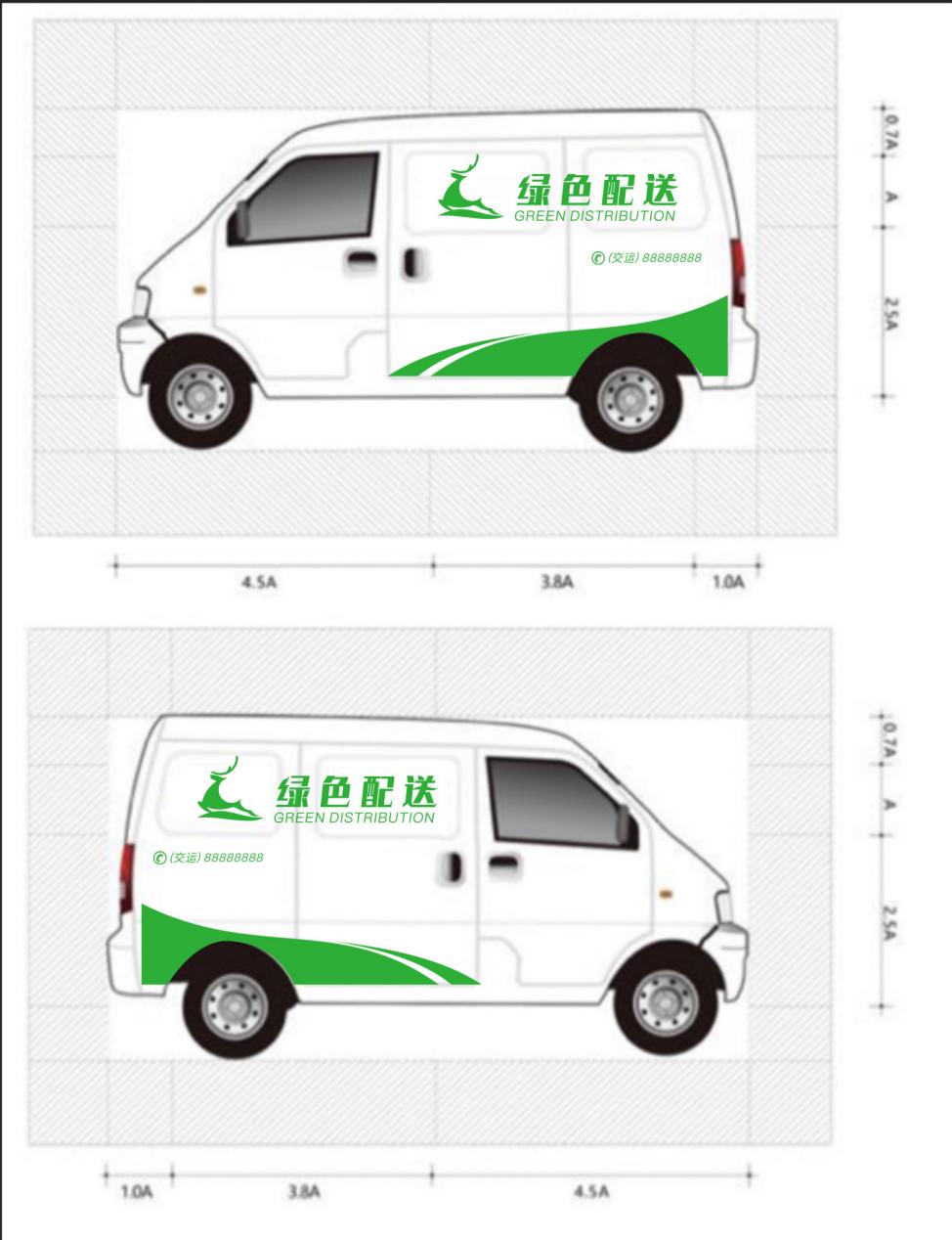 封闭货车(1.2吨至2吨)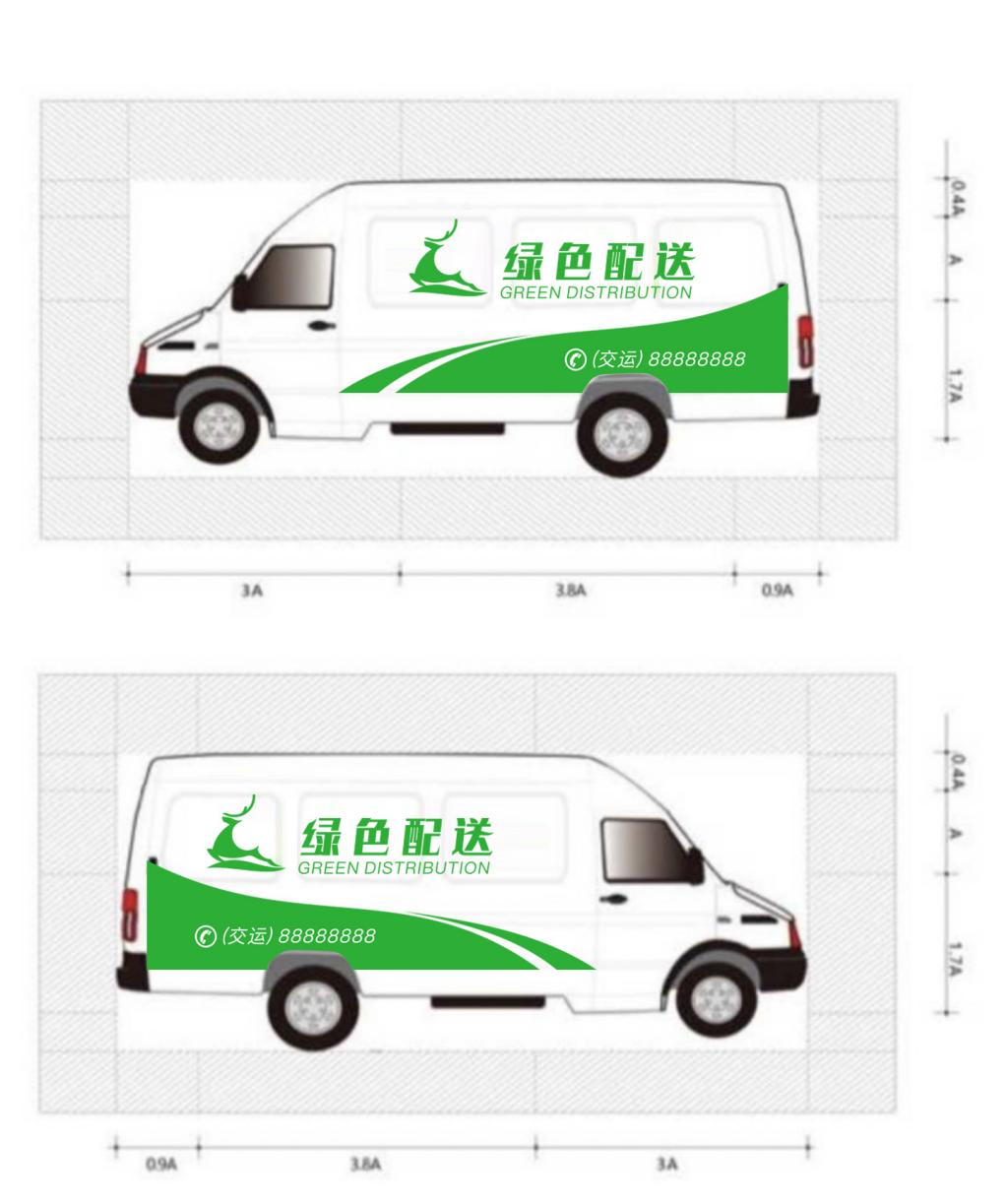 (2)封闭货车(1.2吨至2吨)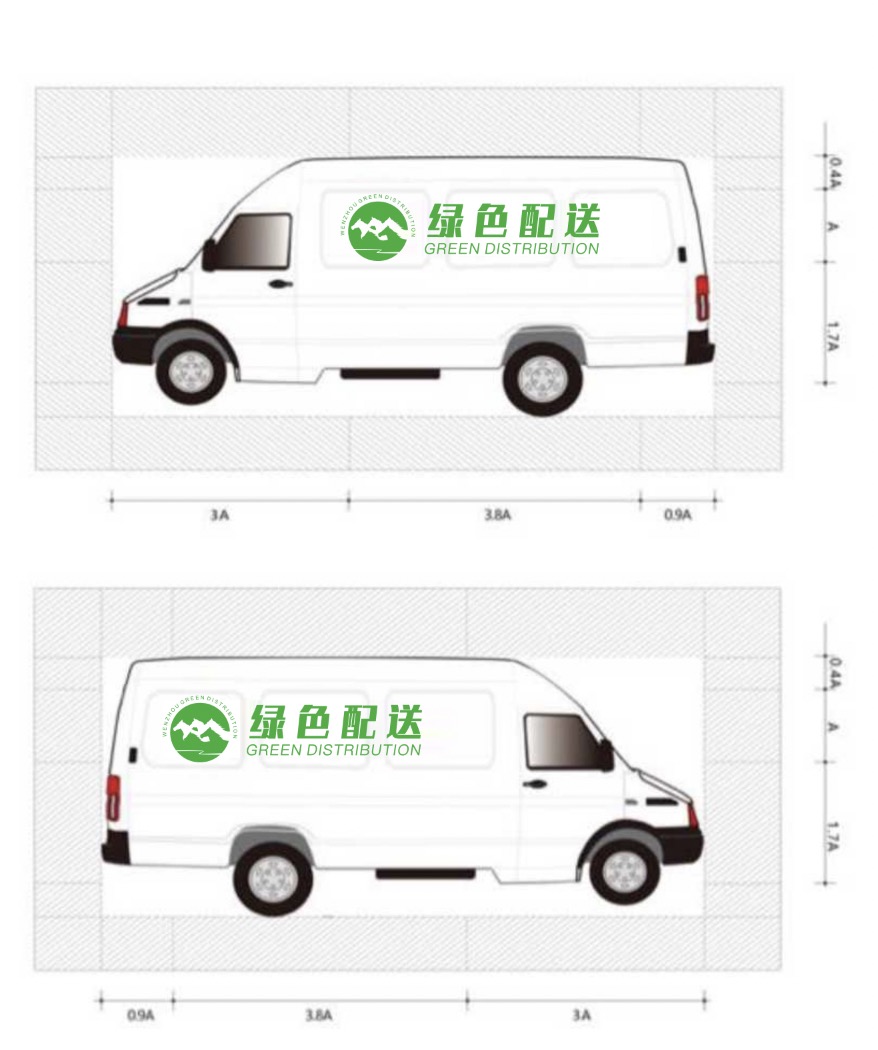 (3)轻型厢式货车、冷藏车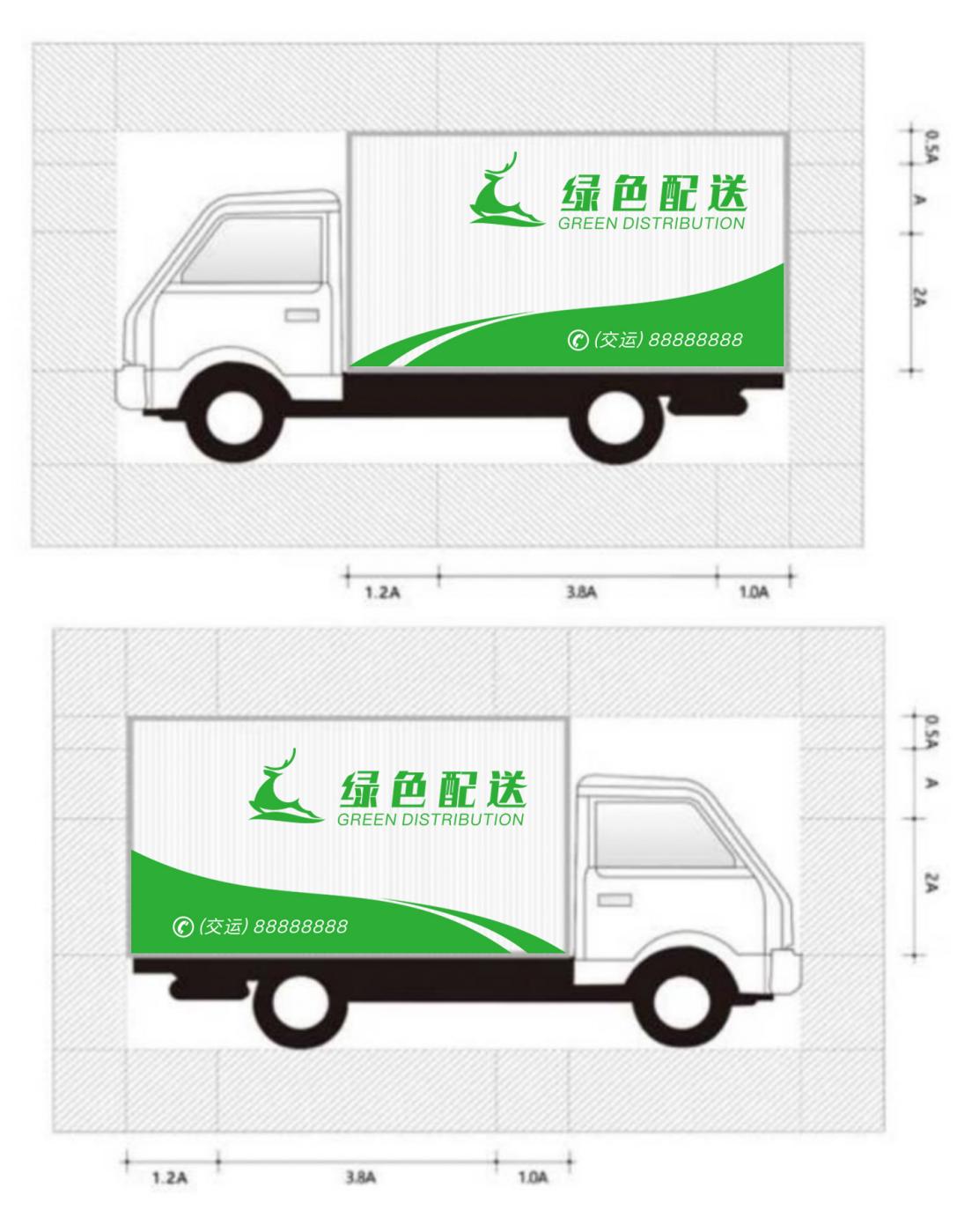 